В связи с кадровыми изменениями, на основании пункта 3 Порядка работы экспертной рабочей группы муниципального уровня для рассмотрения общественных инициатив, утвержденного решением Совета депутатов ЗАТО г. Зеленогорска от 02.04.2014 № 51-283р, Совет депутатов ЗАТО                        г. ЗеленогорскаРЕШИЛ:1. Внести в решение Совета депутатов ЗАТО г. Зеленогорска от 26.01.2017 № 34-201р «Об утверждении состава экспертной рабочей группы муниципального уровня для рассмотрения общественных инициатив» изменения, изложив приложение в редакции согласно приложению к настоящему решению.2. Настоящее решение вступает в силу в день подписания и подлежит опубликованию в газете «Панорама».Глава ЗАТО г. Зеленогорска						      П.Е. КорчашкинСОСТАВэкспертной рабочей группы муниципального уровня для рассмотрения общественных инициатив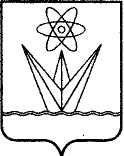  СОВЕТ ДЕПУТАТОВЗАКРЫТОГО АДМИНИСТРАТИВНО-ТЕРРИТОРИАЛЬНОГО ОБРАЗОВАНИЯ ГОРОДА ЗЕЛЕНОГОРСКАКРАСНОЯРСКОГО КРАЯРЕШЕНИЕ СОВЕТ ДЕПУТАТОВЗАКРЫТОГО АДМИНИСТРАТИВНО-ТЕРРИТОРИАЛЬНОГО ОБРАЗОВАНИЯ ГОРОДА ЗЕЛЕНОГОРСКАКРАСНОЯРСКОГО КРАЯРЕШЕНИЕ СОВЕТ ДЕПУТАТОВЗАКРЫТОГО АДМИНИСТРАТИВНО-ТЕРРИТОРИАЛЬНОГО ОБРАЗОВАНИЯ ГОРОДА ЗЕЛЕНОГОРСКАКРАСНОЯРСКОГО КРАЯРЕШЕНИЕ СОВЕТ ДЕПУТАТОВЗАКРЫТОГО АДМИНИСТРАТИВНО-ТЕРРИТОРИАЛЬНОГО ОБРАЗОВАНИЯ ГОРОДА ЗЕЛЕНОГОРСКАКРАСНОЯРСКОГО КРАЯРЕШЕНИЕ СОВЕТ ДЕПУТАТОВЗАКРЫТОГО АДМИНИСТРАТИВНО-ТЕРРИТОРИАЛЬНОГО ОБРАЗОВАНИЯ ГОРОДА ЗЕЛЕНОГОРСКАКРАСНОЯРСКОГО КРАЯРЕШЕНИЕ СОВЕТ ДЕПУТАТОВЗАКРЫТОГО АДМИНИСТРАТИВНО-ТЕРРИТОРИАЛЬНОГО ОБРАЗОВАНИЯ ГОРОДА ЗЕЛЕНОГОРСКАКРАСНОЯРСКОГО КРАЯРЕШЕНИЕ02.04.201802.04.2018г. Зеленогорскг. Зеленогорскг. Зеленогорск№ 51-277рО внесении изменений в решение Совета депутатов ЗАТО                   г. Зеленогорска от 26.01.2017         № 34-201р «Об утверждении состава экспертной рабочей группы муниципального уровня для рассмотрения общественных инициатив»О внесении изменений в решение Совета депутатов ЗАТО                   г. Зеленогорска от 26.01.2017         № 34-201р «Об утверждении состава экспертной рабочей группы муниципального уровня для рассмотрения общественных инициатив»О внесении изменений в решение Совета депутатов ЗАТО                   г. Зеленогорска от 26.01.2017         № 34-201р «Об утверждении состава экспертной рабочей группы муниципального уровня для рассмотрения общественных инициатив»Приложение к решению Совета депутатов ЗАТО  г. Зеленогорска от 02.04.2018  № 51-277рКорчашкин П.Е.- Глава ЗАТО г. Зеленогорска, председатель экспертной рабочей группы муниципального уровня;Васильева М.А.- председатель постоянной комиссии по местному самоуправлению, правовым вопросам и безопасности населения Совета депутатов ЗАТО      г. Зеленогорска, заместитель председателя экспертной рабочей группы муниципального уровня;Сперанский М.В.- заместитель председателя Совета депутатов ЗАТО г. Зеленогорска, секретарь экспертной рабочей группы муниципального уровня;члены экспертной рабочей группы муниципального уровня:члены экспертной рабочей группы муниципального уровня:Камнев С.В.Коваленко Л.В.- временно исполняющий полномочия главы Администрации ЗАТО г. Зеленогорска;- заместитель главы Администрации ЗАТО                 г. Зеленогорска по вопросам социальной сферы;Стайнова В.С.- руководитель Управления социальной защиты населения Администрации ЗАТО г. Зеленогорска;Посканная О.Г.- начальник юридического отдела Администрации ЗАТО г. Зеленогорска;Кузнецов Б.С.- депутат Совета депутатов ЗАТО г. Зеленогорска, председатель  Зеленогорской городской общественной организации ветеранов пенсионеров войны, труда, Вооружённых Сил и правоохранительных органов;Шатунова Т.Я.- председатель территориальной профсоюзной организации городских предприятий, учреждений и организаций (по согласованию);Котенков В.А.Патенко А.Д.Свянтов А.Г.Антипов М.С.Аносова Л.П.- директор Муниципального унитарного предприятия «Телерадиокомпания «Зеленогорск» города Зеленогорска;- начальник Отдела городского хозяйства Администрации ЗАТО г. Зеленогорска;- директор Общества с ограниченной ответственностью «Жилищно-коммунальное управление»;- директор Общества с ограниченной ответственностью «Сёгун»;- директор Общества с ограниченной ответственностью «Жилищно-эксплуатационная компания № 4».